Ivanov Ivan IvanovichExperience:Position applied for: 2nd EngineerDate of birth: 20.03.1979 (age: 38)Citizenship: UkraineResidence permit in Ukraine: NoCountry of residence: UkraineCity of residence: KhersonPermanent address: Fabrichnaia.41-a.Contact Tel. No: +38 (055) 232-11-23 / +38 (098) 748-70-79E-Mail: mazurati@mail.ruSkype: i_v_a_n...U.S. visa: NoE.U. visa: NoUkrainian biometric international passport: Not specifiedDate available from: 25.01.2017English knowledge: ModerateMinimum salary: 4500 $ per month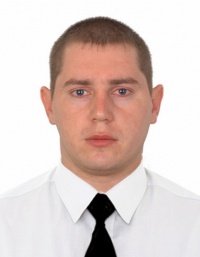 PositionFrom / ToVessel nameVessel typeDWTMEBHPFlagShipownerCrewing2nd Engineer11.06.2016-27.09.2016Green ConcordiaRefrigerator5617Mitsubishi5295LiberiaGreen Management AS.&mdash;2nd Engineer22.07.2015-30.10.2015Team SpiritGeneral Cargo3960MAN4078Antigua and  BarbudaBischoff&mdash;2nd Engineer14.12.2014-16.04.2015Pacific ExpressGeneral Cargo4806MAN3960Papua New GuineaBismark Maritime Limited&mdash;2nd Engineer05.01.2014-18.07.2014BBC MarmaraGeneral Cargo5344Mak3840GibraltarBriese Schiffahrts&mdash;2nd Engineer27.01.2013-10.08.2013BBC MarmaraGeneral Cargo5344Mak38403840Briese Schiffahrts&mdash;2nd Engineer09.08.2012-15.10.2012Atlantic LadyRefrigerator8864B/W9200St Kitts NevisShipstar Navigation LTD&mdash;2nd Engineer29.02.2012-05.06.2012SeymaDeck Cargo5100B/W3300MoldovaMEC Line Shipping LTD Charlstown.nevis&mdash;2nd Engineer19.10.2011-19.01.2012Sakalas-1Refrigerator3.879Zulcer.2.850LithuanianRio Mar Pescadores S.A.&mdash;2nd Engineer13.05.2011-01.08.2011Taoudeni -2Oil Carrier2.550B/W1.500MoroniSociente Mauritanienne de Navegation et&mdash;